О внесении изменений в постановление администрации сельского поселения Первомайский сельсовет муниципального района Благоварский район Республики Башкортостан от 24.04.2020 № 21-1 «Об утверждении Плана мероприятий по противодействию коррупции в сельском поселении Первомайский сельсовет муниципального района Благоварский район Республики Башкортостан на 2020-2021 годы» В соответствии с Федеральным законом от 2 марта 2007 года № 25 – ФЗ «О муниципальной службе в Российской Федерации», «Законом Республики Башкортостан от 16.07.2007 года № 453-з «О муниципальной службе в Республике Башкортостан», в соответствии с письмом Межведомственного Совета общественной безопасности Республики Башкортостан от 06.09.2021 № 3-1014-СБ, администрация сельского поселения Первомайский сельсовет муниципального района Благоварский район  П О С Т А Н А В Л Я Е Т:1. Внести дополнения в План мероприятий по противодействию коррупции в сельском поселении Первомайский сельсовет муниципального района Благоварский район Республики Башкортостан на 2020-2021 годы, утвержденный постановлением администрации сельского поселения Первомайский сельсовет муниципального района Благоварский район Республики Башкортостан от 24 апреля 2020 года № 21-1  «Об утверждении Плана мероприятий по противодействию коррупции в сельском поселении Первомайский сельсовет муниципального района Благоварский район Республики Башкортостан на 2020-2021 годы», согласно Приложения.2. Разместить настоящее постановление на сайте сельского поселения Первомайский сельсовет муниципального района Благоварский район Республики Башкортостан: https://pervomay-blag.ru/.3. Контроль  за  исполнением   настоящего постановления оставляю за собой.Глава СП Первомайский сельсовет                                                   З.Э.Мозговая Приложение к постановлению администрациисельского поселения Первомайский  сельсовет муниципального района Благоварский  район Республики Башкортостан № 45 от 20 сентября 2021 годаПлан мероприятий по противодействию коррупции в сельском поселении Первомайский сельсовет муниципального района Благоварский район Республики Башкортостан на 2021 годБАШКОРТОСТАН РЕСПУБЛИКАhЫБЛАГОВАР  РАЙОНЫМУНИЦИПАЛЬ РАЙОНЫНЫҢ ПЕРВОМАЙСКИЙ АУЫЛ СОВЕТЫ                АУЫЛ БИЛӘМӘҺЕ ХАКИМИӘТЕ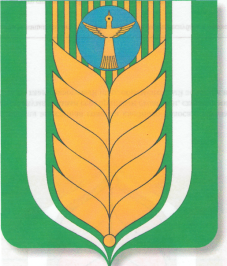 АДМИНИСТРАЦИЯ                     СЕЛЬСКОГО ПОСЕЛЕНИЯ ПЕРВОМАЙСКИЙ СЕЛЬСОВЕТ МУНИЦИПАЛЬНОГО РАЙОНА БЛАГОВАРСКИЙ РАЙОН РЕСПУБЛИКИ БАШКОРТОСТАНКАРАРПОСТАНОВЛЕНИЕ20.09.2021№ 4520.09.2021Первомайский а.с.Первомайский№ п/пСодержание мероприятийИсполнителиСроки исполнения12341Разработка проекта изменений в план противодействия коррупции на 2021 год в соответствии с Национальным планом на 2021-2024   годы, проведение заседания антикоррупционной комиссии   Администрация сельского поселениядо 25 сентября 2021 г.2Принятие   мер   по   недопущению   нецелевого   использования бюджетных ассигнований федерального бюджета, выделяемых на проведение противоэпидемических мероприятий, в том числе на  противодействие распространению  новой  коронавирусной инфекции (COVID-19), а также на реализацию национальных проектов, предусмотренных Указом Президента Российской Федерации от 7 мая 2018 г. №204 «О национальных целях и стратегических  задачах развития Российской   Федерации   на период 2024 года», обратив особое внимание на выявление и пресечение фактов предоставления        аффилированным коммерческим   структурам    неправомерных    преимуществ    и оказания им содействия в иной форме должностными лицами органов    государственной    власти   РБ   и    органов    местного самоуправления РБ.Администрация сельского поселенияпостоянно3Проводить мониторинг участия лиц, замещающих муниципальные должности и должности муниципальной службы администрации СП Первомайский сельсовет МР Благоварский  район РБ, в управлении коммерческими и некоммерческими организациями.Администрация сельского поселенияраз в полугодие4Обеспечить участие лиц, впервые  поступивших      на муниципальную  службу администрации СП Первомайский сельсовет МР Благоварский  район РБ и замещающих должности, связанные  с соблюдением  антикоррупционных  стандартов,  в мероприятиях   по   профессиональному   развитию   в   области противодействия коррупцииАдминистрация сельского поселенияне позднее одногогода со дняпоступления наслужбу5Обеспечить участие муниципальных служащих администрации СП Первомайский сельсовет МР Благоварский  район РБ, в должностные обязанности которых входит участие в проведении закупок товаров, работ, услуг для обеспечения государственных (муниципальных) нужд, в мероприятиях по профессиональному развитию в области противодействия  коррупции, в том числе их обучение по дополнительным программам в области противодействия коррупции.Администрация сельского поселенияПо мере необходимости